2019 CONTRACT FOR EXHIBIT SPACE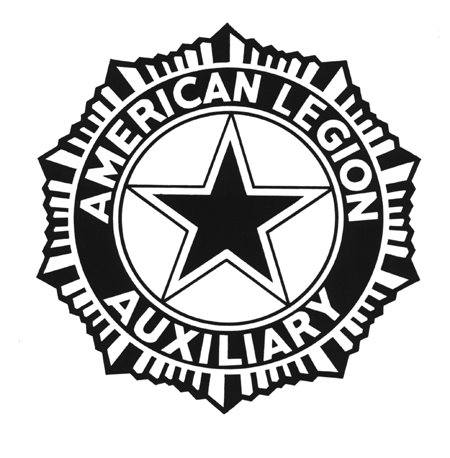 AMERICAN LEGION AUXILIARY DEPARTMENT CONVENTIONPlease return completed application and fee to:Attn: Patty MacDonaldALA Dept of FLPO Box 547917, Orlando, FL 32854-7917Contact Person: ______________________________________________________Name of Business: ____________________________________________________Address:_____________________________________________________________City:_______________________ State:__________ Zip:______________________Phone #:_________________________________Fax #:_______________________Email:________________________________________________________________Space is available at the rate of $400.00.  You may set up starting at 8:00 AM Thursday, June 27, 2019 and may not break down until after 4:00 PM on Saturday, July 29, 2019.Each exhibitor will receive a 6’ skirted table and 2 chairs. Additional chairs are available up request. Electrical outlets are not guaranteed. Tables are first come, first serve.List items you will sell or display at you exhibit space: _____________________________________________________________________________________________Disclaimer: The undersigned agrees by signing this form, to indemnify and hold harmless the American Legion Auxiliary Department of Florida, Inc., it’s officials, officers, advisiors, and employees from and any and all claims, actions, causes of action, loss, damage, injury, liability, cost or expense, including without limitation attorney’s fees arising out of resulting from, or occasioned by participation in any activity associated with the American Legion Auxiliary Convention. I understand that the exhibit space fee is non-refundable if the Conference has to be canceled due to rain, a natural desaster, or other unforeseen problem, which the organization deems aporopriate to warrant cancellation._____________________________________________________________________Vendor Signature                Date                    ALA Representative Signature           DateFor Office Use Only:Date Received ____/____/____         Check # _________   Check Amount $ _______